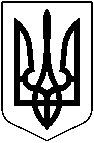 		                УКРАЇНА          МАЛИНСЬКА МІСЬКА РАДА ЖИТОМИРСЬКОЇ ОБЛАСТІРОЗПОРЯДЖЕННЯ                                                           МІСЬКОГО ГОЛОВИвід 16.03.2021 №67  Про скликання чергової сесії Малинської міської радивосьмого скликанняВідповідно до ст.42 та ст.46 Закону України «Про місцеве самоврядування в Україні», Регламенту Малинської міської ради восьмого скликання: 1. Скликати чергову сесію міської ради восьмого скликання 26 березня 2021 року о 14.00 годині у великій залі адмінприміщення.2. На розгляд ради винести питання: 1.Питання бюджету: 1.1. Про внесення змін до бюджету Малинської міської територіальної громади на 2021 рік.Доповідає Тетяна БОРИСЕНКО – начальник фінансового управління. 1.2. Щодо звільнення від сплати орендної плати за користування майном комунальної власності Малинської міської територіальної громади на період дії протиепідемічних обмежувальних заходівДоповідає Леся КУЧЕВСЬКА – заст. начальника управління ЖКГ.2. Питання земельних відносин:2.1. Про надання дозволу на розробку детального плану території земельної ділянки, розташованої в м. Малині.2.2. Про затвердження  детального плану території земельної ділянки, розташованої в м. Малині.2.3. Про надання дозволу на внесення змін в детальний план території земельної ділянки, розташованої в м. Малині по вул. Б. Хмельницького, 4-А.2.4. Про затвердження «Положення про надання земельних ділянок для індивідуального житлового будівництва на території Малинської міської територіальної громади».2.5. Про припинення права користування, внесення змін у рішення, передачу у власність, надання в оренду земельних ділянок, розташованих у м. Малині.2.6.  Про надання дозволу на розробку детального плану території земельної ділянки, розташованої на території Малинської міської територіальної громади.2.7. Про затвердження  детального плану території земельної ділянки,розташованої на території Малинської міської територіальної громади.2.8.  Про проведення інвентаризації земель, розташованих за межами населених пунктів Малинської міської територіальної громади.2.9. Про укладання АТ ”Житомиробленерго” договорів оренди земельних ділянок, розташованих на території Малинської міської територіальної громади.2.10. Про надання дозволу на розробку технічної документації із землеустрою щодо встановлення (відновлення) меж земельних ділянок в натурі (на місцевості) нерозподілених (невитребуваних) земельних часток (паїв)) для ведення товарного сільськогосподарського виробництва, розташованих на території Малинської міської територіальної громади .2.11. Про припинення права користування, внесення змін у рішення, передачу у власність, надання в оренду земельних ділянок, розташованих в межах населених пунктах Малинської міської територіальної громади.2.12. Про затвердження «Положення про надання земельних ділянок для ведення особистого селянського господарства за межами населених пунктів Малинської міської територіальної громади».2.13. Про призупинення надання земельних ділянок для ведення особистого селянського господарства за межами населених пунктів Малинської міської територіальної громади.Доповідає Олексій ВІЗІРЕНКО – начальник відділу містобудування та земельних відносин, головний архітектор міста.3. Питання комунальної власності:3.1. Про списання багатоквартирних будинків з балансу комунального підприємства «Гранітне-комунгосп» Малинської міської ради.3.2. Про реорганізацію комунальних підприємств.3.3. Про внесення змін до рішення 99-ї сесії 7 скликання від 11.09.2020р. № 111«Про надання згоди на безоплатне прийняття у комунальну власність Малинської міської ради об’єкту права державної власності».3.4. Про доповнення до переліку об’єктів малої приватизації комунальної власності Малинської міської територіальної громади, які можуть бути приватизовані у 2021р.Доповідає Леся КУЧЕВСЬКА – заст. начальника управління ЖКГ.4. Організаційні питання:4.1. Про внесення змін до структури комунальної установи «Малинський інклюзивно-ресурсний центр» Малинської міської ради.Доповідає Віталій КОРОБЕЙНИК – начальник управління освіти, молоді, спорту та національно-патріотичного виховання.4.2. Про затвердження Положення про преміювання  та матеріальне стимулювання працівників виконавчого комітету Малинської міської ради.4.3. Про внесення змін до структури виконавчих органів міської ради на 2021 рік.4.4. Про затвердження Положення про позаштатних радників-консультантів міського голови на громадських засадах.Доповідає Ірина КОПИЛО – керуюча справами виконкому. 4.5. Про затвердження звіту про виконання фінансового плану Комунального некомерційного підприємства «Малинська міська лікарня» Малинської міської ради. Доповідає Тетяна СЕМЕНЕНКО – начальник відділу хорони здоров’я. 4.6. Про затвердження Положення про юридичний відділ виконавчогокомітету Малинської міської ради  у новій редакції.Доповідає Михайло ПАРФІНЕНКО – начальник юридичного відділу.4.7. Про ліквідацію підрозділу Малинської міської центральної бібліотеки.4.8. Про внесення змін до штатного розпису комунального закладу «Центр культури і дозвілля» Малинської міської радиДоповідає Олена ЖУРОВИЧ – начальник відділу культури.4.9. Про створення Служби з перевезення «Соціальне таксі» на базі Комунального закладу «Територіальний центр соціального обслуговування (надання соціальних послуг) Малинської міської територіальної громади».4.10. Про затвердження Програми зайнятості населення Малинської міської територіальної громади на 2021-2023 роки.Доповідає Сергій НЕДОГАРОК – начальник УПСЗН.4.11. Про передачу проєктно-кошторисної документації.4.12. Про застосування заходів стимулювання міського голови, заступників, секретаря міської ради та керуючого справами у 2021 роціДоповідає Альона ТІШИНА – головний бухгалтер виконавчого комітету.4.13. Про оголошення в місцях масового розмноження та вирощування потомства дикими тваринами «сезону тиші».4.14. Про розробку Стратегії розвитку Малинської міської територіальної громади на період 2021-2027 р.Доповідає Наталія ТЕРЕЩЕНКО – начальник відділу економіки та інвестицій.Міський голова                                                                      Олександр СИТАЙЛО